MellankrigstidenFredsbevarande åtgärder under 1920-talet:Nationernas förbund (NF)Dawesplanen 1924Locarnofördraget 1925Tyskland i NF 1926Kellogg-Briandpakten 1928Youngplanen 1929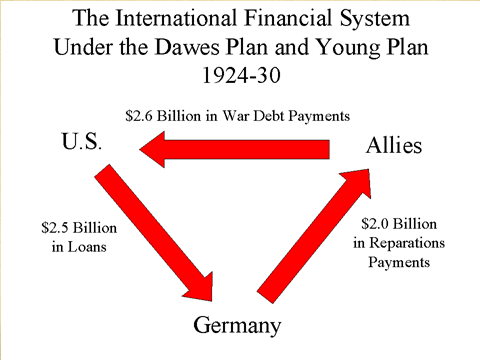 Några viktiga orsaker till depressionen 1929‒1933Det saknades en internationell motor, varken Storbritannien eller USA kunde eller ville ta på sig rollen.Den ekonomiska politiken som gick ut på att spara, balansera budget och skydda sig i stället för att investera.Industriell och agrar överproduktion. Arbetslöshet och eftersläpande löner spelade roll.Massamhället:Friska och sjuka kropparRasforskning, familjeplanering, steriliseringEugenik i västvärldenSamhället som en organismDemokrati vs. Diktatur”Diktatur som alternativ”Få och svaga demokratiska traditionerPolitisk splittring, många småpartier, svag parlamentarisk basYttre hotTotalitära och auktoritära diktaturer:De auktoritära härskarna grep gärna tillbaka på traditionella värden och strukturerDe totalitära förespråkade genomgripande förändringar samt införde vittomfattande kontrollsystem (propaganda, censur, säkerhetstjänster) Molnen hopar sig:Japan anfaller Manchuriet och fortsätter in i Kina; NF reagerar svagtJapan och Tyskland går ur NF 1933Abessinienkrisen 1935˗36; Italien anfaller Abessinien; återigen svag respons från NFNazityskland säger 1936 upp Locarnoavtaletspanska inbördeskriget 1936-39Tyskland, Italien och Japan grundar 1937 AntikominternpaktenAnschluss 1938; Nazityskland införlivar ÖsterrikeMünchenöverenskommelsen 1938Molotov-Ribbentrop-paktenOrsaker till fascismen i Italien:Besvikelse över freden. Arbetslöshet, inflation och social oro med protester och demonstrationer. Hos stora delar av medel- och överklassen fanns en rädsla för en socialistisk revolution. Nationalism och imperialistiska erövringar sågs som en utväg.En politisk situation med många småpartier och bristande samarbetsförmåga. Fascismen som ideologiAvsaknad av explicit ideologisk doktrinAntiintellektuell – hyllande av myterNationen hyllades som historisk mer än biologisk enhet (rasism först senare)Nationen en organism i kamp med andra nationer om överlevnad Krigsförhärligande ‒ dyrkan av kraft och styrkaNationell enhet kräver individens och klassernas underordningAntimarxistisk, antidemokratisk, korporativistiskKarismatisk ledareKritik av storkapitalet, men ändå näringslivsvänlig i praktikenNationalsocialismen:Den ekonomiska krisen gynnade Adolf Hitler, som bland annat kom till makten till följd av löften om ökad sysselsättning och att arbetar- och medelklass skulle få det bättre.Det nazistiska maktövertagandet respektive maktöverförandet 1933
(die Machtübernahme resp. Machtübertragung):30 jan: Hitler utses till rikskansler. 27 feb: Riksdagshusbranden28 feb: Undantagslagar. Arresteringar och förföljelser av politiska motståndare. 6 mars: Riksdagsval. NSDAP 44 procent av rösterna.23 mars: Hitler anhåller i riksdagen om fullmaktslagar. Förslaget antas med 444 röster mot 94.Centrala nationalsocialistiska inslag:Likriktning (Gleichschaltung) och terrorEkonomiska investeringarPropaganda, estetik och iscensättningarHur kunde nazisterna nå makten?Den ekonomiska krisen; nationalsocialisterna lovade en bättre framtid för den hårt drabbade medelklassen och för arbetarnaKriget och missnöjet med frederna och, bland de högerinriktade och nationalistiska partierna, den demokratiska WeimarrepublikenAnspelade på en traditionellt stark antisemitismDen tyska särvägen (der deutsche Sonderweg)Den traditionella högern föredrog nazism framför kommunismSplittringen inom vänsternDemokratin var ung och inte självklarMedelklassens missnöje, främlingsfientlighet och skepsis mot demokratinPolitiska motståndare liknades både i Nazityskland och i Lenins och Stalins Sovjetunion för löss och skadeinsekter. Det var av hygieniska skäl viktigt att göra sig av med dem.Det nazistiska maktövertagandet i Tyskland 1933 satte stopp för de försök till kvinnlig frigörelse som lanserats under Weimarrepubliken. Kvinnorna exkluderades, med några få undantag, från politiken, den högre utbildningen och många arbeten. I stället fick de ansvaret för skötseln av hem och familj. Flickorna skolades under devisen ”var trogen, var ren, var tysk” i att sköta hushåll och barn i Bund deutscher Mädel, som var en del av Hitler-Jugend. Rollen som maka och mor finslipades därefter i Glaube und Schönheit, ’Tro och skönhet’. 